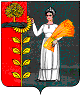 РОССИЙСКАЯ ФЕДЕРАЦИЯСОВЕТ ДЕПУТАТОВ СЕЛЬСКОГО ПОСЕЛЕНИЯПУШКИНСКИЙ СЕЛЬСОВЕТДобринского муниципального района Липецкой области31 сессия VI созываР Е Ш Е Н И Е19.04.2023			с.Пушкино			№ 120-рсО внесении изменений в Правила благоустройства территории сельского поселения Пушкинский сельсовет Добринского муниципального района Липецкой области         Рассмотрев проект решения о внесении изменений в Правила благоустройства территории сельского поселения Пушкинский сельсовет Добринского муниципального района Липецкой области, принятые решением Совета депутатов сельского поселения Пушкинский сельсовет от 26.10.2017 №100-рс, с изменениями от 15.10.2019 №209-рс, от 27.05.2022 №78-рс, в соответствии со статьей 13 Федерального закона Российской Федерации от 27.12.2018 № 498-ФЗ «Об ответственном обращении с животными и о внесении изменений в отдельные законодательные акты Российской Федерации», руководствуясь Федеральным законом №131-ФЗ от 06.10.2003 «Об общих принципах организации местного управления в РФ», Уставом  сельского поселения Пушкинский сельсовет, Совет депутатов сельского поселения Пушкинский сельсоветРЕШИЛ:  1. Принять изменения в Правила благоустройства территории сельского поселения Пушкинский сельсовет Добринского муниципального района Липецкой области, принятые решением Совета депутатов сельского поселения Пушкинский сельсовет от 26.10.2017 № 100-рс, с изменениями от 15.10.2019 № 209-рс, от 27.05.2022 №78-рс, согласно Приложению.  2. Направить указанный нормативно-правовой акт главе сельского поселения для подписания и официального обнародования.  3. Настоящее решение вступает в силу со дня его официального обнародования.Председатель Совета депутатовсельского поселенияПушкинский сельсовет                                                       Л.В. АлександринаПринятырешением Совета депутатовсельского поселения Пушкинский сельсовет № 120-рс от 19.04.2023Изменения в Правила благоустройства территории сельского поселения Пушкинский сельсовет Добринского муниципального района Липецкой области           Внести в Правила благоустройства территории сельского поселения Пушкинский сельсовет Добринского муниципального района Липецкой области (принятые решением Совета депутатов сельского поселения Пушкинский сельсовет от 26.10.2017 №100-рс, с изменениями от 15.10.2019 №209-рс от 27.05.2022 №78-рс) следующие изменения:1. в статье 5 пункт 5.3. подпункт 14 дополнить абзацем следующего содержания: За исключением собаки-проводника, сопровождающей инвалида по зрению. Собака-проводник - собака с комплектом снаряжения, которая сопровождает инвалида по зрению и на которую выдан документ, подтверждающий ее специальное обучение (паспорт установленного образца на собаку-проводника).2. в статье 6 пункт 6.2. подпункт 1 дополнить абзацем следующего содержания: За исключением собаки-проводника, сопровождающей инвалида по зрению. Собака-проводник - собака с комплектом снаряжения, которая сопровождает инвалида по зрению и на которую выдан документ, подтверждающий ее специальное обучение (паспорт установленного образца на собаку-проводника).3. в статье 24 пункт 24.1. дополнить абзацем следующего содержания:          За исключением собаки-проводника, сопровождающей инвалида по зрению. Собака-проводник - собака с комплектом снаряжения, которая сопровождает инвалида по зрению и на которую выдан документ, подтверждающий ее специальное обучение (паспорт установленного образца на собаку-проводника).Глава сельского поселенияПушкинский сельсовет	             Демихова Н.Г.